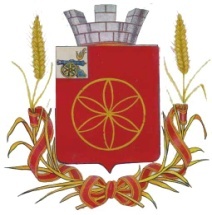 АДМИНИСТРАЦИЯ  МУНИЦИПАЛЬНОГО  ОБРАЗОВАНИЯ            РУДНЯНСКИЙ  РАЙОН  СМОЛЕНСКОЙ  ОБЛАСТИП О С Т А Н О В Л Е Н И Еот 27.06.2017 г.    №264 В соответствии с Федеральным  законом  от  26.12.2008  № 294-ФЗ «О защите прав юридических лиц и индивидуальных предпринимателей при осуществлении государственного контроля (надзора) и муниципального контроля», Федеральным законом от 27.07.2006 года № 149-ФЗ «Об информации, информационных технологиях и о защите информации», Постановлением Администрации Смоленской области от 06.06.2014 № 412 «Об утверждении Порядка разработки и принятия административных регламентов осуществления муниципального контроля в соответствующих сферах деятельности»,  Уставом муниципального образования  Руднянский район Смоленской области.Администрация муниципального образования Руднянский район Смоленской области п о с т а н о в л я е т:1. Внести в Административный регламент осуществления муниципального жилищного контроля на территории муниципального образования Руднянского городского поселения Руднянского района Смоленской области, утвержденный постановлением Администрации муниципального образования Руднянский район Смоленской области от  18.11.2016 года № 411следующие изменения:1) пункт 1.2 раздела 1дополнить подпунктом 1.2.4. следующего содержания:«1.2.4.При осуществлении муниципальной функции Администрация  муниципального образования Руднянский район Смоленской области взаимодействует с:- Управлением Федеральной службы государственной регистрации, кадастра и картографии по Смоленской области (Управлением Росреестра по Смоленской области);-филиалом Федерального государственного бюджетного учреждения «Федеральная кадастровая палата Федеральной службы государственной регистрации, кадастра и картографии» по Смоленской области (филиал ФГБУ «ФКП Росреестра» по Смоленской области);- федеральной налоговой службой России;- министерством внутренних дел.В ходе подготовки к проведению проверки муниципальный инспектор  запрашивает в рамках межведомственного взаимодействия следующую информацию (документы): - сведения, содержащиеся в Едином государственном реестре недвижимости в виде выписки из Единого государственного реестра недвижимости на объект недвижимости;- Кадастровый паспорт объекта недвижимости;- сведения о регистрации по месту жительства гражданина российской федерации;- выписка из ЕГРЮЛ- выписка из ЕГРИП».2.Настоящее постановление  вступает в силу после его  официального опубликования в соответствии с Уставом муниципального образования  Руднянский район Смоленской области.Глава муниципального образованияРуднянский район Смоленской области                                                Ю. И. Ивашкин